apt coordination arrangement during cpm15-2 1.  IntroductionThe main purpose of APT arrangement during CPM15-2 is to coordinate and reflect APT Views at the outcomes of CPM15-2. “APG regional cooperation activities during the WRC and the CPM” has been explained in Annex 1 of the Working Method of APT Conference Preparatory Group for WRCs.2.  Role of the CoordinatorsTo present APT proposals on modifications of the Draft CPM Report To participate actively in the relevant discussions during CPM15-2 Report the outcome of the CPM15-2 StructureChairman of Working Party takes the Chapter Coordinator role for the corresponding CPM ChaptersWorking Party Chairs nominate Agenda Item Coordinators on different Agenda Items of WRC-15 Schedule of the Coordination MeetingFollowing coordination meeting schedule is proposed to conduct the APT coordination activities during CPM15-2: 23 March 2015 at 13:00 - 14:0024 March 2015 at 13:00 - 14:0026 March 2015 at 13:00 – 14:00 30 March 2015 at 13:00 - 14:0031 March 2015 at  13:00 - 14:0001 April 2015 at 13:00 - 14:00Number of meetings and schedule are tentative. It will be updated accordingly by the decision of coordination meetings.	__________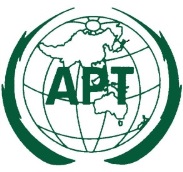 ASIA-PACIFIC TELECOMMUNITYCoordination Meetings of APT during CPM15-2Coordination Meetings of APT during CPM15-223 March – 02 April 2015, Geneva, Switzerland23 March – 02 April 2015, Geneva, Switzerland